Bestätigung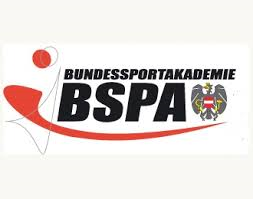 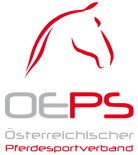 PacoursbauassistenzAusbildung:	ReitinstruktorName:	…...................Turnier:	…...................Ort:	…...................Datum:	…...................Kategorie:	…...................Turniernr.:	…...................Bewerb Nr.:	…...................Klasse:	…...................Art der Springprüfung:	…...................Parcoursbauer:	…...................Starteranzahl:	…...................		Dauer von-bis:	…...................	………………………………		 Unterschrift ParcoursbauerBewerb Nr.:	…...................Klasse:	…...................Art der Springprüfung:	…...................Parcoursbauer:	…...................Starteranzahl:	…...................		Dauer von-bis:	…...................	………………………………		 Unterschrift ParcoursbauerBewerb Nr.:	…...................Klasse:	…...................Art der Springprüfung:	…...................Parcoursbauer:	…...................Starteranzahl:	…...................		Dauer von-bis:	…...................	………………………………		 Unterschrift Parcoursbauer